Jolta Technologies Pvt Ltd, Pakistan                     (2017 till date)               HR Generalist Role - Group Manager HR & OD                                     Working with different departments and their line managers for the development of HR Manual, HR procedures and policies. Also responsible for giving advice on pay, promotions and benefit. Providing HR support, guidance and expert advice to management. Working for the formation of HR department and organizational development. Heading overall HR department & directly reporting to Managing Director. Developing HR practices and processes to ensure consistency.Handle all HR functions.Advising on change and improvements within the organization.Negotiating with staff regarding their pay. Negotiating terms and conditions of employment with staff. Prepare monthly payroll.Ensuring all HR administrative records are updated and maintained.                    Universal Service Fund Company, Pakistan           (2007 – 2016)HR Generalist Role - Manager HR                                                                                                Dy. Manager HR                                                         Established HR department and headed overall HR department. Directly reported to CFO/Company Secretary to Board. Coordinated with supervisors for HR Forecasting for the implementation of annual recruitment plan. Prepared and monitored annual HR budget.Conducted job analysis. Identified vacant positions, introduced recruitment, selection and orientation procedures. Worked with recruitment agencies & headhunters.Designed Performance Management System & Forms.Handled disciplinary actions, & employee separation cases.Prepared and processed monthly Payroll.Maintained employee benefits, health & safety administration & employee relations and welfare programs.Coordinated in development and implementation of HRIS and HR E-Office Module. Developed & implemented HR Manual, Administrative Manual & Operational Manual with external consultants & senior management. Managed HR Internal & External Audit.            Shams            Shams            Shams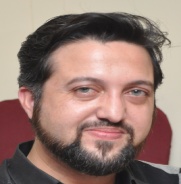 Currently available in Dubai for immediate interviewShams.371550@2freemail.com Currently available in Dubai for immediate interviewShams.371550@2freemail.com Core Professional StrengthCore Professional StrengthCore Professional Strength  HR Forecasting & Budgeting HR Policy & ProceduresJob Analysis Recruitment  Selection Employee Orientation Performance Management Disciplinary Actions Employee SeparationsHR Audit   HR Forecasting & Budgeting HR Policy & ProceduresJob Analysis Recruitment  Selection Employee Orientation Performance Management Disciplinary Actions Employee SeparationsHR Audit Training & Development Compensation & Benefits designHealth & Safety /EAPsHRIS /HR E-Office Management Leave ManagementPayroll Management Personnel Claim Employee Relations Organizational DevelopmentHR AdministrationProfessional ExperienceProfessional ExperienceProfessional ExperienceExecuted all training related logistics such as venue, resources, training materials etc to ensure that all programs are delivered timely in a professional manner. HR Administration Supervision; Processed tenders/procurements according to PPRA rules. Review and renew annual agreements/contracts.Ensured provision of utility services in office without interruption and timely payments to vendors. Supervised boarding & lodging arrangement for board members, trainings, meetings & field staff. Arranged company meetings/events.Repair and maintenance of furniture, fixtures, office equipment, vehicles etc. Supervised IT section & Networking section, Store Supervisor, Admin Assistant, Receptionist, Drivers, Office Boys, Dispatch Rider and Janitors etc and ensured efficiency on their part.Islamic Relief-UK (INGO),Islamabad, Pakistan      (2006 – 2007)Assistant HR Officer- Country OfficeHandled all Job Request from Department Heads. Managed recruitment, selection & orientation procedures. Short listed CVs, Issued Interview Call Letters, arranged panel interviews, carried out reference check, issued offer letters, and drafted Employment Contracts. Assisted in employee final settlement process.Kept and updated Personnel Files of more than 600 employees.Monitored leave record and prepared attendance reports. Handled Probation Evaluations, Quarterly Performance Evaluations, and Annual Performance Evaluations. Islamabad Club, Islamabad, Pakistan 	             (2005 – 2006)HR OfficerCoordinated for HR Forecasting, updated Manning Guide on annual basis.Handled recruitment, selection & orientation process.Conducted timely Probation Evaluations, Quarterly, and Annual Performance Appraisals. Coordinated in development of HRIS with help internal IT section.Process disciplinary actions & employee separation proceduresKept and updated Personnel Files of more than 500 employees.Monitored Leave record & Leave Encashment & strict compliance to attendance.Coordinated with Audit department and also Finance department to provide salary & benefit entitlements information for promotions/new inductions and salary deductions.Handled employee benefits & welfare programs. Coordinated with Time Office, Staff Cafeteria, Pool Car, Drivers & Security. Supervised Transport Section for repair/ maintenance, logbook, and Pick & Drop services to employees. Computer SkillsTraining & DevelopmentHRM Role of HR in Governance in Public Sector Strength Based Performance ManagementEmbedding Agility-Innovating the way to Change ManagementHow Your Brain Health Affects the Way You WorkManaging Performance in an International EnvironmentLeadership and Strategic Management SkillsOrganizational & Employees Performance AppraisalTraining of Trainers for the development of Training Curriculum and ManualsBenchmarking- Measures of Performance & Pay ElementsTime Management in Project ManagementLanguagesEnglish – ExcellentUrdu – ExcellentArabic - BasicProfessional AffiliationMember – HR Forum (HRF)